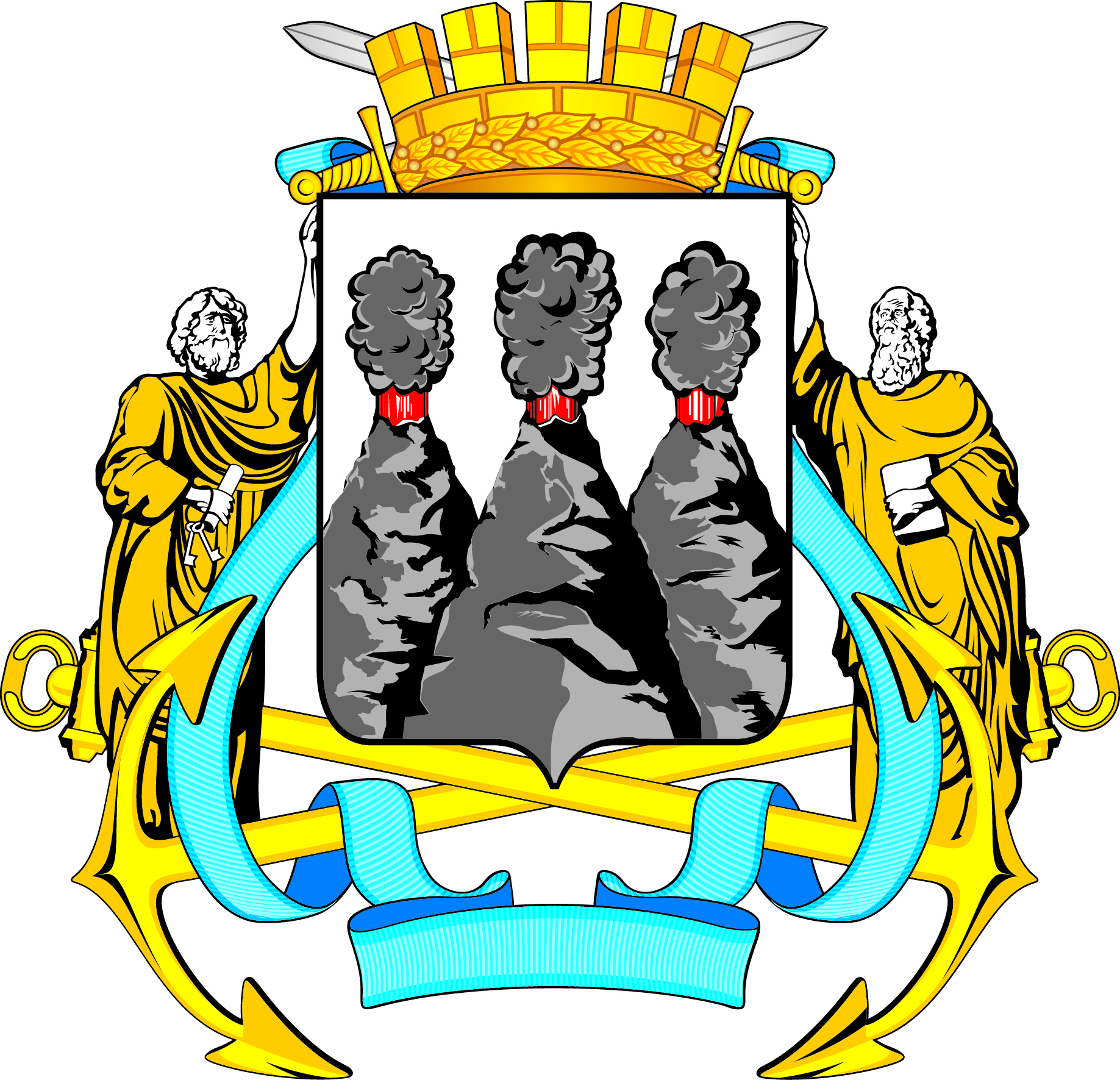 А Д М И Н И С Т Р А Ц И ЯПЕТРОПАВЛОВСК-КАМЧАТСКОГО ГОРОДСКОГО ОКРУГАП О С Т А Н О В Л Е Н И Е22.06.2018 г.                                                                                                    № 1310В целях приведения в соответствие с Федеральным законом
от 05.04.2013 № 44-ФЗ «О контрактной системе в сфере закупок товаров, работ, услуг для обеспечения государственных и муниципальных нужд»ПОСТАНОВЛЯЮ:1. Внести в Порядок взаимодействия заказчиков и органа, уполномоченного на определение поставщиков (подрядчиков, исполнителей) для заказчиков, в Петропавловск-Камчатском городском округе, утвержденный постановлением администрации Петропавловск-Камчатского городского округа от 19.12.2016 № 2524, изменение, изложив его в редакции согласно приложению.2. Управлению делами администрации Петропавловск-Камчатского городского округа опубликовать настоящее постановление в газете «Град Петра и Павла» и разместить на официальном сайте администрации Петропавловск-Камчатского городского округа в информационно-телекоммуникационной сети «Интернет».3. Настоящее постановление вступает в силу с 01.07.2018, но не ранее дня его официального опубликования.4. Контроль за исполнением настоящего постановления оставляю за собой.Исполняющий полномочия ГлавыПетропавловск-Камчатского городского округа К.В. БрызгинПриложениек постановлению администрацииПетропавловск-Камчатскогогородского округаот 22.06.2018 № 1310Приложение 2к постановлению администрацииПетропавловск-Камчатскогогородского округаот 19.12.2016 № 2524Порядок взаимодействия заказчиков и органа, уполномоченного на определение поставщиков (подрядчиков, исполнителей) для заказчиков, в Петропавловск-Камчатском городском округе1. Общие положения1.1. Настоящий Порядок взаимодействия заказчиков и органа, уполномоченного на определение поставщиков (подрядчиков, исполнителей) для заказчиков, в Петропавловск-Камчатском городском округе (далее - Порядок) определяет функции, предусмотренные Федеральным законом
от 05.04.2013 № 44-ФЗ «О контрактной системе в сфере закупок товаров, работ, услуг для обеспечения государственных и муниципальных нужд», осуществляемые органом, уполномоченным на определение поставщиков (подрядчиков, исполнителей) для заказчиков (далее - уполномоченный орган) и заказчиками, а также основы взаимодействия заказчиков и уполномоченного органа.1.2. Уполномоченным органом выступает Управление организации муниципальных закупок администрации Петропавловск-Камчатского городского округа - муниципальное учреждение.1.3. Под заказчиками в настоящем Порядке понимаются:1.3.1 муниципальные заказчики Петропавловск-Камчатского городского округа;1.3.2 в соответствии с частью 1 статьи 15 Федерального закона
от 05.04.2013 № 44-ФЗ «О контрактной системе в сфере закупок товаров, работ, услуг для обеспечения государственных и муниципальных нужд» (далее - Федеральный закон от 05.04.2013 № 44-ФЗ) муниципальные бюджетные учреждения Петропавловск-Камчатского городского округа, осуществляющие закупки;1.3.3 в соответствии с частью 2.1 статьи 15 Федерального закона
от 05.04.2013 № 44-ФЗ муниципальные унитарные предприятия Петропавловск-Камчатского городского округа, осуществляющие закупки;1.3.4 в случаях, предусмотренных частями 4, 6 статьи 15 Федерального закона от 05.04.2013 № 44-ФЗ, муниципальные бюджетные учреждения Петропавловск-Камчатского городского округа, муниципальные автономные учреждения Петропавловск-Камчатского городского округа, муниципальные унитарные предприятия Петропавловск-Камчатского городского округа.1.4. При проведении совместных конкурсов или аукционов уполномоченный орган выступает организатором совместных конкурса или аукциона. Проведение совместных конкурсов и аукционов осуществляется в соответствии со статьей 25 Федерального закона от 05.04.2013 № 44-ФЗ и в порядке, установленном Правительством Российской Федерации.1.5. Взаимодействие заказчиков и уполномоченного органа в рамках настоящего Порядка осуществляется посредством автоматизированной информационной системы «Госзаказ» Камчатского края.2. Взаимодействие уполномоченного органа и заказчиков при планировании и формировании закупок2.1. Уполномоченный орган разрабатывает обязательные для применения заказчиками унифицированные формы документов для осуществления закупок товаров, работ, услуг для обеспечения муниципальных нужд Петропавловск-Камчатского городского округа (далее - закупки), если такие формы документов не определены Правительством Российской Федерации в соответствии с частью 5 статьи 24.1 Федерального закона от 05.04.2013 № 44-ФЗ.2.2. Заказчики самостоятельно размещают утвержденные ими планы закупок, планы-графики и внесенные в них изменения в единой информационной системе в сфере закупок (далее - единая информационная система) в соответствии с требованиями Федерального закона от 05.04.2013
№ 44-ФЗ.2.3. Решение о способе определения поставщиков (подрядчиков, исполнителей) принимается заказчиком самостоятельно.2.4. Уполномоченный орган осуществляет функции по определению поставщиков (подрядчиков, исполнителей), если заказчики осуществляют закупки конкурентными способами определения поставщиков (подрядчиков, исполнителей) (открытый конкурс, конкурс с ограниченным участием, двухэтапный конкурс, электронный аукцион, запрос котировок, запрос предложений), в том числе проводимыми в электронной форме; закупки у единственного поставщика (подрядчика, исполнителя) в случаях, предусмотренных пунктами 1, 3, 6, 8, 11, 13, 14, 16 - 19 части 1 статьи 93 Федерального закона от 05.04.2013 № 44-ФЗ; а также если заказчики проводят предварительный отбор в целях оказания гуманитарной помощи либо ликвидации последствий чрезвычайной ситуации природного или техногенного характера.2.5. Для организации и проведения закупки в соответствии с планом-графиком заказчик подает в уполномоченный орган заявку на организацию закупки в срок, установленный настоящим Порядком.2.6. Заявка на организацию закупки подается в уполномоченный орган не позднее чем за тридцать календарных дней до предполагаемого срока размещения извещения об осуществлении закупки в единой информационной системе, за исключением случаев, предусмотренных пунктами 2.7 и 2.9 настоящего Порядка.2.7. Заявка на организацию закупки подается в уполномоченный орган не позднее чем за пять календарных дней до предполагаемого срока размещения извещения об осуществлении закупки в единой информационной системе в случае, если заказчик осуществляет:2.7.1 повторную закупку;2.7.2 закупку путем проведения запроса предложений в соответствии с пунктами 6, 8 части 2 статьи 83 Федерального закона от 05.04.2013 № 44-ФЗ;2.7.3 закупку путем проведения запроса предложений в электронной форме в соответствии с пунктами 2, 5 части 2 статьи 83.1 Федерального закона от 05.04.2013 № 44-ФЗ;2.7.4 закупку у единственного поставщика (подрядчика, исполнителя) в случаях, предусмотренных пунктами 1, 3, 6, 8, 11, 13, 14, 16 - 19 части 1 статьи 93 Федерального закона от 05.04.2013 № 44-ФЗ.2.8. Заявка на организацию проведения предварительного отбора в целях оказания гуманитарной помощи либо ликвидации последствий чрезвычайной ситуации природного или техногенного характера подается в уполномоченный орган не позднее чем за тридцать календарных дней до предполагаемого срока размещения извещения о проведении предварительного отбора.2.9. Заявка на организацию закупки путем проведения запроса котировок в целях оказания гуманитарной помощи либо ликвидации последствий чрезвычайной ситуации природного или техногенного характера подается в уполномоченный орган в день предполагаемого направления запроса о предоставлении котировок участникам закупки, которые могут осуществить поставки необходимых товаров, выполнение работ, оказание услуг в соответствии с перечнем поставщиков.2.10. Уполномоченный орган организует обязательное общественное обсуждение закупок в соответствии с требованиями Федерального закона
от 05.04.2013 № 44-ФЗ.3. Взаимодействие уполномоченного органа и заказчиков при определении поставщиков (подрядчиков, исполнителей) путем проведения открытого конкурса3.1. Уполномоченный орган:3.1.1 на основании заявки на организацию закупки путем проведения открытого конкурса определяет место, дату и время вскрытия конвертов с заявками на участие в открытом конкурсе, дату рассмотрения и оценки таких заявок, принимает решение об организации закупки, которое оформляется приказом уполномоченного органа;3.1.2 создает конкурсную комиссию по осуществлению закупок (далее - конкурсная комиссия), определяет состав и порядок ее работы, назначает председателя конкурсной комиссии;3.1.3 уведомляет заказчика о составе конкурсной комиссии и определенных месте, дате и времени вскрытия конвертов с заявками на участие в открытом конкурсе, дате рассмотрения и оценки таких заявок;3.1.4 при осуществлении закупки технически сложных или специализированных товаров, работ или услуг вправе направить представленный заказчиком проект конкурсной документации в орган администрации Петропавловск-Камчатского городского округа, в ведении которого находится заказчик (далее - отраслевой орган администрации городского округа), для согласования, обратиться за консультацией в орган, уполномоченный на осуществление контроля и надзора в соответствующей сфере деятельности, и (или) запросить дополнительные сведения и документы у заказчика в целях уточнения информации, указанной в проекте конкурсной документации;3.1.5 на основании заявки на организацию закупки и утвержденной заказчиком конкурсной документации подготавливает извещение о проведении открытого конкурса и размещает в единой информационной системе извещение о проведении открытого конкурса и конкурсную документацию в соответствии с требованиями Федерального закона
от 05.04.2013 № 44-ФЗ;3.1.6 предоставляет любым заинтересованным лицам конкурсную документацию в порядке, указанном в извещении о проведении открытого конкурса;3.1.7 направляет участнику открытого конкурса и размещает в единой информационной системе представленные заказчиком разъяснения положений конкурсной документации в установленном Федеральным законом от 05.04.2013 № 44-ФЗ порядке;3.1.8 вправе принять решение о внесении изменений в извещение о проведении открытого конкурса и (или) конкурсную документацию, об отмене определения поставщика (подрядчика, исполнителя) путем проведения открытого конкурса в установленном Федеральным законом от 05.04.2013
№ 44-ФЗ порядке;3.1.9 размещает изменения в извещение о проведении открытого конкурса в единой информационной системе в порядке, установленном Федеральным законом от 05.04.2013 № 44-ФЗ;3.1.10 размещает изменения в конкурсную документацию в единой информационной системе в порядке, установленном Федеральным законом от 05.04.2013 № 44-ФЗ, и направляет их заказными письмами или в форме электронных документов всем участникам, которым была предоставлена конкурсная документация;3.1.11 размещает в единой информационной системе решение об отмене определения поставщика (подрядчика, исполнителя) путем проведения открытого конкурса в день принятия этого решения, а также незамедлительно доводит это решение до сведения участников закупки, подавших заявки (при наличии у уполномоченного органа информации для осуществления связи с данными участниками).3.1.12 принимает и регистрирует конверты с заявками на участие в открытом конкурсе;3.1.13 обеспечивает сохранность конвертов с заявками на участие в открытом конкурсе и рассмотрение содержания заявок на участие в открытом конкурсе только после вскрытия конвертов с заявками на участие в открытом конкурсе в соответствии с Федеральным законом от 05.04.2013 № 44-ФЗ;3.1.14 возвращает в порядке, установленном конкурсной документацией, конверт с заявкой на участие в открытом конкурсе, поступивший после истечения срока подачи заявок на участие в открытом конкурсе, в случае, если на конверте с такой заявкой указана информация о подавшем ее лице, в том числе почтовый адрес;3.1.15 осуществляет организационно-техническое обеспечение деятельности конкурсной комиссии, в том числе обеспечивает помещение для проведения заседаний, передает конверты с заявками на участие в открытом конкурсе председателю конкурсной комиссии, обеспечивает осуществление аудиозаписи вскрытия конвертов с заявками на участие в открытом конкурсе;3.1.16 принимает от председателя конкурсной комиссии протоколы заседаний конкурсной комиссии;3.1.17 размещает протоколы заседаний конкурсной комиссии в единой информационной системе;3.1.18 направляет представленное заказчиком уведомление о продлении срока рассмотрения и оценки заявок на участие в открытом конкурсе на поставку товара, выполнение работы либо оказание услуги в сфере науки, культуры или искусства всем участникам конкурса, подавшим заявки на участие в открытом конкурсе, а также размещает указанное уведомление в единой информационной системе;3.1.19 направляет участнику открытого конкурса представленные заказчиком разъяснения результатов открытого конкурса в установленном Федеральным законом от 05.04.2013 № 44-ФЗ порядке;3.1.20 обеспечивает хранение протоколов, составленных в ходе проведения открытого конкурса, заявок на участие в открытом конкурсе, конкурсной документации, изменений, внесенных в конкурсную документацию, разъяснений положений конкурсной документации и аудиозаписей вскрытия конвертов с заявками на участие в открытом конкурсе.3.2. Заказчик:3.2.1 разрабатывает конкурсную документацию в соответствии с требованиями Федерального закона от 05.04.2013 № 44-ФЗ и направляет в уполномоченный орган заявку на организацию закупки путем проведения открытого конкурса;3.2.2 не позднее дня, следующего за днем поступления от уполномоченного органа уведомления об определенных месте, дате и времени вскрытия конвертов с заявками на участие в открытом конкурсе, дате рассмотрения и оценки таких заявок, утверждает конкурсную документацию и направляет ее в уполномоченный орган для размещения в единой информационной системе;3.2.3 в случае поступления от участника открытого конкурса запроса о даче разъяснений положений конкурсной документации представляет в уполномоченный орган разъяснения положений конкурсной документации в течение одного рабочего дня с даты поступления указанного запроса;3.2.4 вправе принять решение о внесении изменений в извещение о проведении открытого конкурса и (или) конкурсную документацию, об отмене определения поставщика (подрядчика, исполнителя) путем проведения открытого конкурса в установленном Федеральным законом от 05.04.2013
№ 44-ФЗ порядке;3.2.5 в случае принятия решения о внесении изменений в извещение о проведении открытого конкурса и (или) конкурсную документацию, об отмене определения поставщика (подрядчика, исполнителя) путем проведения открытого конкурса представляет в уполномоченный орган в день принятия решения соответствующие изменения, решение об отмене определения поставщика (подрядчика, исполнителя) путем проведения открытого конкурса;3.2.6 вправе принять решение о продлении срока рассмотрения и оценки заявок на участие в открытом конкурсе на поставку товара, выполнение работы либо оказание услуги в сфере науки, культуры или искусства;3.2.7 в случае принятия решения о продлении срока рассмотрения и оценки заявок на участие в открытом конкурсе на поставку товара, выполнение работы либо оказание услуги в сфере науки, культуры или искусства представляет в уполномоченный орган в день принятия решения соответствующее уведомление для его направления всем участникам открытого конкурса, подавшим заявки на участие в открытом конкурсе, а также размещения в единой информационной системе;3.2.8 в день рассмотрения и оценки заявок представляет председателю конкурсной комиссии справку о поступивших до даты рассмотрения и оценки заявок на счет, который указан заказчиком в конкурсной документации и на котором в соответствии с законодательством Российской Федерации учитываются операции со средствами, поступающими заказчику, денежных средствах, внесенных участниками открытого конкурса в качестве обеспечения заявки на участие в открытом конкурсе;3.2.9 в случае, предусмотренном частью 4 статьи 37 Федерального закона от 05.04.2013 № 44-ФЗ, доводит до сведения участника закупки, направившего заявку, решение конкурсной комиссии об отклонении такой заявки с указанием причин отклонения такой заявки;3.2.10 в установленный Федеральным законом от 05.04.2013 № 44-ФЗ срок направляет победителю открытого конкурса или участнику открытого конкурса, подавшему единственную заявку на участие в открытом конкурсе, один экземпляр протокола рассмотрения и оценки заявок на участие в открытом конкурсе или протокола рассмотрения единственной заявки на участие в открытом конкурсе с приложением проекта контракта, который составляется согласно требованиям Федерального закона от 05.04.2013
№ 44-ФЗ;3.2.11 в случае поступления от участника открытого конкурса запроса о даче разъяснений результатов открытого конкурса представляет в уполномоченный орган данные разъяснения в течение одного рабочего дня с даты поступления этого запроса;3.2.12 возвращает на счет участника закупки денежные средства, внесенные в качестве обеспечения заявки на участие в открытом конкурсе, в случаях и сроки, предусмотренные Федеральным законом от 05.04.2013
№ 44-ФЗ;3.2.13 осуществляет действия, предусмотренные Федеральным законом от 05.04.2013 № 44-ФЗ, направленные на заключение контракта, а также действия, предусмотренные в случаях признания открытого конкурса несостоявшимся;3.2.14 в случаях, предусмотренных Федеральным законом от 05.04.2013 № 44-ФЗ, отказывается от заключения контракта с победителем открытого конкурса в любой момент до заключения контракта, составляет и размещает протокол об отказе от заключения контракта в единой информационной системе, направляет его данному победителю в сроки, предусмотренные Федеральным законом от 05.04.2013 № 44-ФЗ.4. Взаимодействие уполномоченного органа и заказчиков при определении поставщиков (подрядчиков, исполнителей) путем проведения открытого конкурса в электронной форме4.1. Уполномоченный орган:4.1.1 на основании заявки на организацию закупки путем проведения открытого конкурса в электронной форме определяет дату и время окончания срока подачи заявок на участие в открытом конкурсе в электронной форме, дату и время рассмотрения и оценки первых частей заявок на участие в открытом конкурсе в электронной форме, дату подачи участниками открытого конкурса в электронной форме окончательных предложений о цене контракта, дату и время рассмотрения и оценки вторых частей заявок на участие в открытом конкурсе в электронной форме, принимает решение об организации закупки, которое оформляется приказом уполномоченного органа;4.1.2 создает конкурсную комиссию по осуществлению закупок (далее - конкурсная комиссия), определяет состав и порядок ее работы, назначает председателя конкурсной комиссии;4.1.3 уведомляет заказчика о составе конкурсной комиссии и определенных дате и времени окончания срока подачи заявок на участие в открытом конкурсе в электронной форме, дате и времени рассмотрения и оценки первых частей заявок на участие в открытом конкурсе в электронной форме, дате подачи участниками открытого конкурса в электронной форме окончательных предложений о цене контракта, дате и времени рассмотрения и оценки вторых частей заявок на участие в открытом конкурсе в электронной форме;4.1.4 при осуществлении закупки технически сложных или специализированных товаров, работ или услуг вправе направить представленный заказчиком проект конкурсной документации в отраслевой орган администрации городского округа для согласования, обратиться за консультацией в орган, уполномоченный на осуществление контроля и надзора в соответствующей сфере деятельности, и (или) запросить дополнительные сведения и документы у заказчика в целях уточнения информации, указанной в проекте конкурсной документации;4.1.5 на основании заявки на организацию закупки и утвержденной заказчиком конкурсной документации подготавливает извещение о проведении открытого конкурса в электронной форме и размещает в единой информационной системе извещение о проведении открытого конкурса в электронной форме и конкурсную документацию в соответствии с требованиями Федерального закона от 05.04.2013 № 44-ФЗ;4.1.6 размещает в единой информационной системе представленные заказчиком разъяснения положений конкурсной документации в установленном Федеральным законом от 05.04.2013 № 44-ФЗ порядке;4.1.7 вправе принять решение о внесении изменений в извещение о проведении открытого конкурса в электронной форме и (или) конкурсную документацию, об отмене определения поставщика (подрядчика, исполнителя) путем проведения открытого конкурса в электронной форме в установленном Федеральным законом от 05.04.2013 № 44-ФЗ порядке;4.1.8 размещает изменения в извещение о проведении открытого конкурса в электронной форме и (или) конкурсную документацию в единой информационной системе в порядке, установленном Федеральным законом
от 05.04.2013 № 44-ФЗ;4.1.9 размещает в единой информационной системе решение об отмене определения поставщика (подрядчика, исполнителя) путем проведения открытого конкурса в электронной форме в день принятия этого решения;4.1.10 в случаях, предусмотренных Федеральным законом от 05.04.2013 № 44-ФЗ, продлевает срок подачи заявок на участие в открытом конкурсе в электронной форме на десять дней с даты размещения соответствующего извещения;4.1.11 осуществляет организационно-техническое обеспечение деятельности конкурсной комиссии, в том числе обеспечивает помещение для проведения заседаний;4.1.12 принимает от председателя конкурсной комиссии протоколы заседаний конкурсной комиссии;4.1.13 направляет оператору электронной площадки протоколы заседаний конкурсной комиссии и размещает их в единой информационной системе в случаях, предусмотренных Федеральным законом от 05.04.2013
№ 44-ФЗ;4.1.14 в случае, предусмотренном частью 5 статьи 37 Федерального закона от 05.04.2013 № 44-ФЗ, размещает в единой информационной системе протокол с решением конкурсной комиссии;4.1.15 размещает в единой информационной системе представленные заказчиком разъяснения результатов открытого конкурса в электронной форме, а также представляет их участнику открытого конкурса в электронной форме в установленном Федеральным законом от 05.04.2013 № 44-ФЗ порядке.4.2. Заказчик:4.2.1 разрабатывает конкурсную документацию в соответствии с требованиями Федерального закона от 05.04.2013 № 44-ФЗ и направляет в уполномоченный орган заявку на организацию закупки путем проведения открытого конкурса в электронной форме;4.2.2 не позднее дня, следующего за днем поступления от уполномоченного органа уведомления об определенных дате и времени окончания срока подачи заявок на участие в открытом конкурсе в электронной форме, дате и времени рассмотрения и оценки первых частей заявок на участие в открытом конкурсе в электронной форме, дате подачи участниками открытого конкурса в электронной форме окончательных предложений о цене контракта, дате и времени рассмотрения и оценки вторых частей заявок на участие в открытом конкурсе в электронной форме, утверждает конкурсную документацию и направляет ее в уполномоченный орган для размещения в единой информационной системе;4.2.3 в случае поступления от участника открытого конкурса запроса о даче разъяснений положений конкурсной документации представляет в уполномоченный орган разъяснения положений конкурсной документации в течение одного рабочего дня с даты поступления указанного запроса;4.2.4 вправе принять решение о внесении изменений в извещение о проведении открытого конкурса в электронной форме и (или) конкурсную документацию, об отмене определения поставщика (подрядчика, исполнителя) путем проведения открытого конкурса в электронной форме в установленном Федеральным законом от 05.04.2013 № 44-ФЗ порядке;4.2.5 в случае принятия решения о внесении изменений в извещение о проведении открытого конкурса в электронной форме и (или) конкурсную документацию, об отмене определения поставщика (подрядчика, исполнителя) путем проведения открытого конкурса в электронной форме представляет в уполномоченный орган в день принятия решения соответствующие изменения, решение об отмене определения поставщика (подрядчика, исполнителя) путем проведения открытого конкурса в электронной форме;4.2.6 в случае поступления от участника открытого конкурса в электронной форме запроса о даче разъяснений результатов открытого конкурса в электронной форме представляет в уполномоченный орган данные разъяснения в течение одного рабочего дня с даты поступления этого запроса;4.2.7 осуществляет действия, предусмотренные Федеральным законом от 05.04.2013 № 44-ФЗ, направленные на заключение контракта, а также действия, предусмотренные в случаях признания открытого конкурса в электронной форме несостоявшимся;4.2.8 в случаях, предусмотренных Федеральным законом от 05.04.2013 № 44-ФЗ, отказывается от заключения контракта с победителем открытого конкурса в электронной форме в любой момент до заключения контракта, составляет и размещает протокол об отказе от заключения контракта в единой информационной системе, направляет его данному победителю в сроки, предусмотренные Федеральным законом от 05.04.2013 № 44-ФЗ.5. Взаимодействие уполномоченного органа и заказчиков при определении поставщиков (подрядчиков, исполнителей) путем проведения конкурса с ограниченным участием5.1. Взаимодействие уполномоченного органа и заказчиков при определении поставщиков (подрядчиков, исполнителей) путем проведения конкурса с ограниченным участием осуществляется в порядке, предусмотренном разделом 3 настоящего Порядка, с учетом особенностей, определенных настоящим разделом.5.2. Уполномоченный орган размещает протокол предквалификационного отбора, протокол рассмотрения и оценки заявок на участие в конкурсе с ограниченным участием в единой информационной системе.5.3. Заказчик проводит предквалификационный отбор, результаты которого с обоснованием принятых заказчиком решений, в том числе перечень участников закупки, соответствующих установленным требованиям, фиксируются в протоколе предквалификационного отбора.6. Взаимодействие уполномоченного органа и заказчиков при определении поставщиков (подрядчиков, исполнителей) путем проведения конкурса с ограниченным участием в электронной форме6.1. Взаимодействие уполномоченного органа и заказчиков при определении поставщиков (подрядчиков, исполнителей) путем проведения конкурса с ограниченным участием в электронной форме осуществляется в порядке, предусмотренном разделом 4 настоящего Порядка.7. Взаимодействие уполномоченного органа и заказчиков при определении поставщиков (подрядчиков, исполнителей) путем проведения двухэтапного конкурса7.1. Взаимодействие уполномоченного органа и заказчиков при определении поставщиков (подрядчиков, исполнителей) путем проведения двухэтапного конкурса осуществляется в порядке, предусмотренном разделом 3 настоящего Порядка, с учетом особенностей, определенных настоящим разделом. В случае установления единых требований и дополнительных требований к участникам двухэтапного конкурса при проведении первого этапа двухэтапного конкурса применяются положения раздела 5 настоящего Порядка с учетом особенностей, определенных настоящим разделом.7.2. Уполномоченный орган:7.2.1 размещает протокол первого этапа двухэтапного конкурса в единой информационной системе;7.2.2 сообщает участникам двухэтапного конкурса в приглашениях представить окончательные заявки на участие в двухэтапном конкурсе о любом уточнении условий закупки, внесенном заказчиком в соответствии с Федеральным законом от 05.04.2013 № 44-ФЗ, а также размещает данные изменения в конкурсную документацию в единой информационной системе в день направления указанных приглашений.7.3. Заказчик:7.3.1 по результатам первого этапа двухэтапного конкурса, зафиксированным в протоколе первого этапа такого конкурса, вправе уточнить условия закупки;7.3.2 представляет в уполномоченный орган информацию о любом уточнении условий закупки, внесенном в соответствии с Федеральным законом от 05.04.2013 № 44-ФЗ, а также данные изменения в конкурсную документацию.8. Взаимодействие уполномоченного органа и заказчиков при определении поставщиков (подрядчиков, исполнителей) путем проведения двухэтапного конкурса в электронной форме8.1. Взаимодействие уполномоченного органа и заказчиков при определении поставщиков (подрядчиков, исполнителей) путем проведения двухэтапного конкурса в электронной форме осуществляется в порядке, предусмотренном разделом 4 настоящего Порядка, с учетом особенностей, определенных настоящим разделом.8.2. Уполномоченный орган:8.2.1 размещает протокол первого этапа двухэтапного конкурса в электронной форме в единой информационной системе и на электронной площадке;8.2.2 сообщает участникам двухэтапного конкурса в электронной форме в приглашениях представить окончательные заявки на участие в двухэтапном конкурсе в электронной форме о любом уточнении условий закупки, внесенном заказчиком в соответствии с Федеральным законом от 05.04.2013 № 44-ФЗ, а также размещает данные изменения в конкурсную документацию в единой информационной системе в день направления указанных приглашений.8.3. Заказчик:8.3.1 по результатам первого этапа двухэтапного конкурса в электронной форме, зафиксированным в протоколе первого этапа такого конкурса, вправе уточнить условия закупки в соответствии с частью 9 статьи 57.1 Федерального закона от 05.04.2013 № 44-ФЗ;8.3.2 представляет в уполномоченный орган информацию о любом уточнении условий закупки, внесенном в соответствии с Федеральным законом от 05.04.2013 № 44-ФЗ, а также данные изменения в конкурсную документацию.9. Взаимодействие уполномоченного органа и заказчиков при определении поставщиков (подрядчиков, исполнителей) путем проведения электронного аукциона9.1. Уполномоченный орган:9.1.1 на основании заявки на организацию закупки путем проведения электронного аукциона определяет дату и время окончания срока подачи заявок на участие в электронном аукционе, дату окончания срока рассмотрения заявок на участие электронном аукционе, дату проведения электронного аукциона, принимает решение об организации закупки, которое оформляется приказом уполномоченного органа;9.1.2 создает аукционную комиссию по осуществлению закупок (далее - аукционная комиссия), определяет состав и порядок ее работы, назначает председателя аукционной комиссии;9.1.3 уведомляет заказчика о составе аукционной комиссии и определенных дате и времени окончания срока подачи заявок на участие в электронном аукционе, дате окончания срока рассмотрения заявок на участие электронном аукционе, дате проведения электронного аукциона;9.1.4 при осуществлении закупки технически сложных или специализированных товаров, работ или услуг вправе направить представленный заказчиком проект документации об электронном аукционе в отраслевой орган администрации городского округа для согласования, обратиться за консультацией в орган, уполномоченный на осуществление контроля и надзора в соответствующей сфере деятельности, и (или) запросить дополнительные сведения и документы у заказчика в целях уточнения информации, указанной в проекте документации об электронном аукционе;9.1.5 на основании заявки на организацию закупки и утвержденной заказчиком документации об электронном аукционе подготавливает извещение о проведении электронного аукциона и размещает в единой информационной системе извещение о проведении электронного аукциона и документацию об электронном аукционе в соответствии с требованиями Федерального закона от 05.04.2013 № 44-ФЗ;9.1.6 размещает в единой информационной системе представленные заказчиком разъяснения положений документации об электронном аукционе в установленном Федеральным законом от 05.04.2013 № 44-ФЗ порядке;9.1.7 вправе принять решение о внесении изменений в извещение о проведении электронного аукциона и (или) документацию об электронном аукционе, об отмене определения поставщика (подрядчика, исполнителя) путем проведения электронного аукциона в установленном Федеральным законом от 05.04.2013 № 44-ФЗ порядке;9.1.8 размещает изменения в извещение о проведении электронного аукциона и (или) в документацию об электронном аукционе в единой информационной системе в порядке, установленном Федеральным законом от 05.04.2013 № 44-ФЗ;9.1.9 размещает в единой информационной системе решение об отмене определения поставщика (подрядчика, исполнителя) путем проведения электронного аукциона в день принятия этого решения;9.1.10 осуществляет организационно-техническое обеспечение заседаний аукционной комиссии, в том числе обеспечивает помещение для проведения заседаний;9.1.11 принимает от председателя аукционной комиссии протоколы заседаний аукционной комиссии;9.1.12 направляет оператору электронной площадки и размещает в единой информационной системе протокол рассмотрения заявок на участие в электронном аукционе;9.1.13 размещает на электронной площадке и в единой информационной системе протокол подведения итогов электронного аукциона в случаях и порядке, установленных Федеральным законом от 05.04.2013 № 44-ФЗ;9.1.14 в случае, предусмотренном частью 5 статьи 37 Федерального закона от 05.04.2013 № 44-ФЗ, размещает в единой информационной системе протокол с решением аукционной комиссии.9.2. Заказчик:9.2.1 разрабатывает документацию об электронном аукционе в соответствии с требованиями Федерального закона от 05.04.2013 № 44-ФЗ и направляет в уполномоченный орган заявку на организацию закупки путем проведения электронного аукциона;9.2.2 не позднее дня, следующего за днем поступления от уполномоченного органа уведомления об определенных дате и времени окончания срока подачи заявок на участие в электронном аукционе, дате окончания срока рассмотрения заявок на участие электронном аукционе, дате проведения электронного аукциона, утверждает документацию об электронном аукционе и направляет ее в уполномоченный орган для размещения в единой информационной системе;9.2.3 в случае поступления от оператора электронной площадки запроса о даче разъяснений положений документации об электронном аукционе, направленного участником электронного аукциона, представляет в уполномоченный орган разъяснения положений документации об электронном аукционе в течение одного рабочего дня с даты поступления указанного запроса;9.2.4 вправе принять решение о внесении изменений в извещение о проведении электронного аукциона и (или) документацию об электронном аукционе, об отмене определения поставщика (подрядчика, исполнителя) путем проведения электронного аукциона в установленном Федеральным законом от 05.04.2013 № 44-ФЗ порядке;9.2.5 в случае принятия решения о внесении изменений в извещение о проведении электронного аукциона и (или) документацию об электронном аукционе, об отмене определения поставщика (подрядчика, исполнителя) путем проведения электронного аукциона представляет в уполномоченный орган в день принятия решения соответствующие изменения, решение об отмене определения поставщика (подрядчика, исполнителя) путем проведения электронного аукциона;9.2.6 осуществляет действия, предусмотренные Федеральным законом от 05.04.2013 № 44-ФЗ, направленные на заключение контракта, а также действия, предусмотренные в случаях признания электронного аукциона несостоявшимся;9.2.7 в случаях, предусмотренных Федеральным законом от 05.04.2013 № 44-ФЗ, отказывается от заключения контракта с победителем электронного аукциона в любой момент до заключения контракта, составляет и размещает протокол об отказе от заключения контракта в единой информационной системе, направляет его данному победителю в сроки, предусмотренные Федеральным законом от 05.04.2013 № 44-ФЗ.10. Взаимодействие уполномоченного органа и заказчиков при определении поставщиков (подрядчиков, исполнителей) путем проведения запроса котировок10.1. Уполномоченный орган:10.1.1 на основании заявки на организацию закупки путем проведения запроса котировок определяет место, дату и время вскрытия конвертов с заявками на участие в запросе котировок, принимает решение об организации закупки, которое оформляется приказом уполномоченного органа;10.1.2 создает котировочную комиссию по осуществлению закупок (далее - котировочная комиссия), определяет состав и порядок ее работы, назначает председателя котировочной комиссии;10.1.3 уведомляет заказчика о составе котировочной комиссии и определенных месте, дате и времени вскрытия конвертов с заявками на участие в запросе котировок;10.1.4 при осуществлении закупки технически сложных или специализированных товаров, работ или услуг вправе направить представленную заказчиком заявку об организации закупки в отраслевой орган администрации городского округа для согласования, обратиться за консультацией в орган, уполномоченный на осуществление контроля и надзора в соответствующей сфере деятельности, и (или) запросить дополнительные сведения и документы у заказчика в целях уточнения информации, указанной в заявке об организации закупки;10.1.5 на основании заявки на организацию закупки подготавливает извещение о проведении запроса котировок и размещает в единой информационной системе извещение о проведении запроса котировок и проект контракта, заключаемого по результатам проведения такого запроса, в соответствии с требованиями Федерального закона от 05.04.2013 № 44-ФЗ;10.1.6 вправе принять решение о внесении изменений в извещение о проведении запроса котировок, об отмене определения поставщика (подрядчика, исполнителя) путем проведения запроса котировок в установленном Федеральным законом от 05.04.2013 № 44-ФЗ порядке;10.1.7 размещает изменения в извещение о проведении запроса котировок в единой информационной системе в порядке, установленном Федеральным законом от 05.04.2013 № 44-ФЗ;10.1.8 размещает в единой информационной системе решение об отмене определения поставщика (подрядчика, исполнителя) путем проведения запроса котировок в день принятия этого решения, а также незамедлительно доводит это решение до сведения участников закупки, подавших заявки (при наличии у уполномоченного органа информации для осуществления связи с данными участниками);10.1.9 принимает и регистрирует конверты с заявками на участие в запросе котировок;10.1.10. обеспечивает сохранность конвертов с заявками на участие в запросе котировок и обеспечивает рассмотрение содержания заявок на участие в запросе котировок только после вскрытия конвертов с такими заявками в соответствии с Федеральным законом от 05.04.2013 № 44-ФЗ;10.1.11 возвращает заявки на участие в запросе котировок лицам, подавшим такие заявки, в случаях и в порядке, установленных Федеральным законом от 05.04.2013 № 44-ФЗ;10.1.12 осуществляет организационно-техническое обеспечение деятельности котировочной комиссии, в том числе обеспечивает помещение для проведения заседаний, передает конверты с заявками на участие в запросе котировок председателю котировочной комиссии, обеспечивает осуществление аудиозаписи вскрытия конвертов с заявками на участие в запросе котировок;10.1.13 принимает от председателя котировочной комиссии протокол рассмотрения и оценки заявок на участие в запросе котировок;10.1.14 размещает протокол рассмотрения и оценки заявок на участие в запросе котировок в единой информационной системе;10.1.15 если запрос котировок признан не состоявшимся в связи с тем, что котировочной комиссией отклонены все поданные заявки на участие в запросе котировок, размещает в единой информационной системе извещение о продлении срока подачи таких заявок;10.1.16 направляет участнику запроса котировок представленные заказчиком разъяснения результатов рассмотрения и оценки заявок на участие в запросе котировок в установленном Федеральным законом от 05.04.2013
№ 44-ФЗ порядке.10.2. Заказчик:10.2.1 разрабатывает проект контракта, заключаемого по результатам проведения запроса котировок, в соответствии с требованиями Федерального закона от 05.04.2013 № 44-ФЗ и направляет в уполномоченный орган заявку на организацию закупки путем проведения запроса котировок;10.2.2 направляет запрос о подаче заявок на участие в запросе котировок не менее чем трем его потенциальным участникам, которые могут осуществить поставку необходимого товара, выполнение работы или оказание услуги, в порядке и случаях, предусмотренных Федеральным законом
от 05.04.2013 № 44-ФЗ;10.2.3 вправе принять решение о внесении изменений в извещение о проведении запроса котировок, об отмене определения поставщика (подрядчика, исполнителя) путем проведения запроса котировок в установленном Федеральным законом от 05.04.2013 № 44-ФЗ порядке;10.2.4 в случае принятия решения о внесении изменений в извещение о проведении запроса котировок, об отмене определения поставщика (подрядчика, исполнителя) путем проведения запроса котировок представляет в уполномоченный орган в день принятия решения соответствующие изменения, решение об отмене определения поставщика (подрядчика, исполнителя) путем проведения запроса котировок;10.2.5 в установленный Федеральным законом от 05.04.2013 № 44-ФЗ срок направляет победителю запроса котировок один экземпляр протокола рассмотрения и оценки заявок на участие в запросе котировок с приложением проекта контракта, который составляется согласно требованиям Федерального закона от 05.04.2013 № 44-ФЗ;10.2.6 в случае поступления от участника запроса котировок запроса о даче разъяснений результатов рассмотрения и оценки заявок на участие в запросе котировок представляет в уполномоченный орган данные разъяснения в течение одного рабочего дня с даты поступления этого запроса;10.2.7 осуществляет действия, предусмотренные Федеральным законом от 05.04.2013 № 44-ФЗ, направленные на заключение контракта, а также действия, предусмотренные в случаях признания запроса котировок несостоявшимся;10.2.8 в случаях, предусмотренных Федеральным законом от 05.04.2013 № 44-ФЗ, отказывается от заключения контракта с победителем запроса котировок в любой момент до заключения контракта, составляет и размещает протокол об отказе от заключения контракта в единой информационной системе, направляет его данному победителю в сроки, предусмотренные Федеральным законом от 05.04.2013 № 44-ФЗ.11. Взаимодействие уполномоченного органа и заказчиков при определении поставщиков (подрядчиков, исполнителей) путем проведения запроса котировок в электронной форме11.1. Уполномоченный орган:11.1.1 на основании заявки на организацию закупки путем проведения запроса котировок в электронной форме определяет дату и время окончания срока подачи заявок на участие в запросе котировок в электронной форме, принимает решение об организации закупки, которое оформляется приказом уполномоченного органа;11.1.2 создает котировочную комиссию по осуществлению закупок (далее - котировочная комиссия), определяет состав и порядок ее работы, назначает председателя котировочной комиссии;11.1.3 уведомляет заказчика о составе котировочной комиссии и определенных дате и времени окончания срока подачи заявок на участие в запросе котировок в электронной форме;11.1.4 при осуществлении закупки технически сложных или специализированных товаров, работ или услуг вправе направить представленную заказчиком заявку об организации закупки в отраслевой орган администрации городского округа для согласования, обратиться за консультацией в орган, уполномоченный на осуществление контроля и надзора в соответствующей сфере деятельности, и (или) запросить дополнительные сведения и документы у заказчика в целях уточнения информации, указанной в заявке об организации закупки;11.1.5 на основании заявки на организацию закупки подготавливает извещение о проведении запроса котировок в электронной форме и размещает в единой информационной системе извещение о проведении запроса котировок в электронной форме и проект контракта, заключаемого по результатам проведения такого запроса, в соответствии с требованиями Федерального закона от 05.04.2013 № 44-ФЗ;11.1.6 вправе принять решение о внесении изменений в извещение о проведении запроса котировок в электронной форме, об отмене определения поставщика (подрядчика, исполнителя) путем проведения запроса котировок в электронной форме в установленном Федеральным законом от 05.04.2013
№ 44-ФЗ порядке;11.1.7 размещает изменения в извещение о проведении запроса котировок в электронной форме в единой информационной системе в порядке, установленном Федеральным законом от 05.04.2013 № 44-ФЗ;11.1.8 размещает в единой информационной системе решение об отмене определения поставщика (подрядчика, исполнителя) путем проведения запроса котировок в электронной форме в день принятия этого решения;11.1.9 осуществляет организационно-техническое обеспечение деятельности котировочной комиссии, в том числе обеспечивает помещение для проведения заседаний;11.1.10 принимает от председателя котировочной комиссии протокол рассмотрения заявок на участие в запросе котировок в электронной форме;11.1.11 направляет оператору электронной площадки протокол рассмотрения заявок на участие в запросе котировок в электронной форме;11.1.12 в случаях, предусмотренных Федеральным законом от 05.04.2013 № 44-ФЗ, продлевает срок подачи заявок на участие в запросе котировок в электронной форме.11.2. Заказчик:11.2.1 разрабатывает проект контракта, заключаемого по результатам проведения запроса котировок в электронной форме, в соответствии с требованиями Федерального закона от 05.04.2013 № 44-ФЗ и направляет в уполномоченный орган заявку на организацию закупки путем проведения запроса котировок в электронной форме;11.2.2 вправе принять решение о внесении изменений в извещение о проведении запроса котировок в электронной форме, об отмене определения поставщика (подрядчика, исполнителя) путем проведения запроса котировок в электронной форме в установленном Федеральным законом от 05.04.2013
№ 44-ФЗ порядке;11.2.3 в случае принятия решения о внесении изменений в извещение о проведении запроса котировок в электронной форме, об отмене определения поставщика (подрядчика, исполнителя) путем проведения запроса котировок в электронной форме, представляет в уполномоченный орган в день принятия решения соответствующие изменения, решение об отмене определения поставщика (подрядчика, исполнителя) путем проведения запроса котировок в электронной форме;11.2.4 осуществляет действия, предусмотренные Федеральным законом от 05.04.2013 № 44-ФЗ, направленные на заключение контракта, а также действия, предусмотренные в случаях признания запроса котировок в электронной форме несостоявшимся;11.2.5 в случаях, предусмотренных Федеральным законом от 05.04.2013 № 44-ФЗ, отказывается от заключения контракта с победителем запроса котировок в электронной форме в любой момент до заключения контракта, составляет и размещает протокол об отказе от заключения контракта в единой информационной системе, направляет его данному победителю в сроки, предусмотренные Федеральным законом от 05.04.2013 № 44-ФЗ.12. Взаимодействие уполномоченного органа и заказчиков при проведении предварительного отбора и при определении поставщиков (подрядчиков, исполнителей) путем проведения запроса котировок в целях оказания гуманитарной помощи либо ликвидации последствий чрезвычайных ситуаций природного или техногенного характера12.1. Уполномоченный орган:12.1.1 на основании заявки на организацию проведения предварительного отбора определяет место, дату и время проведения предварительного отбора, принимает решение об организации проведения предварительного отбора, которое оформляется приказом уполномоченного органа;12.1.2 создает котировочную комиссию, определяет состав и порядок ее работы, назначает председателя котировочной комиссии;12.1.3 при осуществлении закупки технически сложных или специализированных товаров, работ или услуг вправе направить представленную заказчиком заявку на организацию проведения предварительного отбора в отраслевой орган администрации городского округа для согласования, обратиться за консультацией в орган, уполномоченный на осуществление контроля и надзора в соответствующей сфере деятельности, и (или) запросить дополнительные сведения и документы у заказчика в целях уточнения информации, указанной в заявке на организацию проведения предварительного отбора;12.1.4 уведомляет заказчика о составе котировочной комиссии и определенных месте, дате и времени проведения предварительного отбора;12.1.5 на основании заявки на организацию проведения предварительного отбора подготавливает извещение о проведении предварительного отбора и размещает в единой информационной системе извещение о проведении предварительного отбора и проект контракта в соответствии с требованиями Федерального закона от 05.04.2013 № 44-ФЗ;12.1.6 принимает и регистрирует заявки на участие в предварительном отборе, заявки на участие в запросе котировок;12.1.7 осуществляет организационно-техническое обеспечение деятельности котировочной комиссии, в том числе обеспечивает помещение для проведения заседаний, передает заявки на участие в предварительном отборе, заявки на участие в запросе котировок председателю котировочной комиссии;12.1.8 принимает от председателя котировочной комиссии протоколы заседаний котировочной комиссии;12.1.9 размещает протоколы заседаний котировочной комиссии в единой информационной системе;12.1.10 направляет уведомления о принятых котировочной комиссией решениях участникам предварительного отбора, подавшим заявки на участие в нем;12.1.11 на основании заявки на организацию закупки путем проведения запроса котировок в целях оказания гуманитарной помощи либо ликвидации последствий чрезвычайной ситуации природного или техногенного характера направляет запрос о предоставлении котировок всем участникам закупок, которые могут осуществить поставки необходимых товаров, выполнение работ, оказание услуг в соответствии с перечнем поставщиков;12.1.12 направляет победителю запроса котировок и другим участникам запроса котировок уведомления о результатах рассмотрения и оценки заявок на участие в запросе котировок.12.2. Заказчик:12.2.1 разрабатывает проект контракта и направляет в уполномоченный орган заявку на организацию проведения предварительного отбора, заявку на организацию закупки путем проведения запроса котировок в целях оказания гуманитарной помощи либо ликвидации последствий чрезвычайной ситуации природного или техногенного характера;12.2.2 составляет перечень поставщиков, в который включаются участники предварительного отбора, в отношении которых принято решение о включении их в перечень поставщиков;12.2.3 исключает из перечня поставщиков участников предварительного отбора в случаях, предусмотренных Федеральным законом от 05.04.2013
№ 44-ФЗ;12.2.4 заключает с победителем запроса котировок на условиях, предусмотренных запросом о предоставлении котировок, контракт на поставку товара, выполнение работы или оказание услуги в количестве или объеме и по цене, которые предложены в заявке на участие в запросе котировок;12.2.5 в случае, если победитель запроса котировок не может исполнить заказ в полном объеме, осуществляет закупку товара, работы или услуги также у участника запроса котировок, заявке на участие в запросе котировок которого присвоен следующий порядковый номер в порядке возрастания, на условиях, предусмотренных запросом о предоставлении котировок, в количестве или объеме и по цене, которые предложены в такой заявке.13. Взаимодействие уполномоченного органа и заказчиков при определении поставщиков (подрядчиков, исполнителей) путем проведения запроса предложений13.1. Уполномоченный орган:13.1.1 на основании заявки на организацию закупки путем проведения запроса предложений определяет срок подачи заявок на участие в запросе предложений, место, дату и время вскрытия конвертов с заявками на участие в запросе предложений, рассмотрения и оценки таких заявок, принимает решение об организации закупки, которое оформляется приказом уполномоченного органа;13.1.2 создает комиссию по осуществлению закупок по рассмотрению заявок на участие в запросе предложений и окончательных предложений (далее - комиссия по рассмотрению заявок на участие в запросе предложений и окончательных предложений), определяет состав и порядок ее работы, назначает председателя комиссии по рассмотрению заявок на участие в запросе предложений и окончательных предложений;13.1.3 уведомляет заказчика о составе комиссии по рассмотрению заявок на участие в запросе предложений и окончательных предложений и определенных сроке подачи заявок на участие в запросе предложений, месте, дате и времени вскрытия конвертов с заявками на участие в запросе предложений, рассмотрения и оценки таких заявок;13.1.4 при осуществлении закупки технически сложных или специализированных товаров, работ или услуг вправе направить представленный заказчиком проект документации о проведении запроса предложений в отраслевой орган администрации городского округа для согласования, обратиться за консультацией в орган, уполномоченный на осуществление контроля и надзора в соответствующей сфере деятельности, и (или) запросить дополнительные сведения и документы у заказчика в целях уточнения информации, указанной в проекте документации о проведении запроса предложений;13.1.5 на основании заявки на организацию закупки и утвержденной заказчиком документации о проведении запроса предложений подготавливает извещение о проведении запроса предложений и размещает в единой информационной системе извещение о проведении запроса предложений и документацию о проведении запроса предложений в соответствии с требованиями Федерального закона от 05.04.2013 № 44-ФЗ;13.1.6 предоставляет любым заинтересованным лицам документацию о проведении запроса предложений в порядке, указанном в извещении о проведении запроса предложений;13.1.7 принимает и регистрирует конверты с заявками на участие в запросе предложений, с окончательными предложениями;13.1.8 осуществляет организационно-техническое обеспечение деятельности комиссии по рассмотрению заявок на участие в запросе предложений и окончательных предложений, в том числе обеспечивает помещение для проведения заседаний, передает конверты с заявками на участие в запросе предложений председателю комиссии по рассмотрению заявок на участие в запросе предложений и окончательных предложений, обеспечивает осуществление аудиозаписи вскрытия конвертов с заявками на участие в запросе предложений, конвертов с окончательными предложениями;13.1.9 принимает от председателя комиссии по рассмотрению заявок на участие в запросе предложений и окончательных предложений выписку из протокола проведения запроса предложений, протоколы заседаний комиссии по рассмотрению заявок на участие в запросе предложений и окончательных предложений;13.1.10 размещает выписку из протокола проведения запроса предложений, протоколы заседаний комиссии по рассмотрению заявок на участие в запросе предложений и окончательных предложений в единой информационной системе.13.2. Заказчик:13.2.1 разрабатывает документацию о проведении запроса предложений в соответствии с требованиями Федерального закона от 05.04.2013 № 44-ФЗ и направляет в уполномоченный орган заявку на организацию закупки путем проведения запроса предложений;13.2.2 не позднее дня, следующего за днем поступления от уполномоченного органа уведомления об определенных сроке подачи заявок на участие в запросе предложений, месте, дате и времени вскрытия конвертов с заявками на участие в запросе предложений, рассмотрения и оценки таких заявок утверждает документацию о проведении запроса предложений и направляет ее в уполномоченный орган для размещения в единой информационной системе;13.2.3 в случаях, предусмотренных Федеральным законом от 05.04.2013 № 44-ФЗ, направляет приглашения принять участие в запросе предложений лицам, способным осуществить поставки товаров, выполнение работ, оказание услуг, являющихся объектами закупок;13.2.4 в день, во время и в месте, которые указаны в извещении о проведении запроса предложений, непосредственно перед вскрытием конвертов с заявками на участие в запросе предложений публично объявляет присутствующим участникам запроса предложений при вскрытии этих конвертов о возможности подачи заявок, изменения или отзыва поданных заявок;13.2.5 осуществляет действия, предусмотренные Федеральным законом от 05.04.2013 № 44-ФЗ, направленные на заключение контракта, а также действия, предусмотренные в случаях признания запроса предложений несостоявшимся;13.2.6 в случаях, предусмотренных Федеральным законом от 05.04.2013 № 44-ФЗ, отказывается от заключения контракта с победителем запроса предложений в любой момент до заключения контракта, составляет и размещает протокол об отказе от заключения контракта в единой информационной системе, направляет его данному победителю в сроки, предусмотренные Федеральным законом от 05.04.2013 № 44-ФЗ.14. Взаимодействие уполномоченного органа и заказчиков при определении поставщиков (подрядчиков, исполнителей) путем проведения запроса предложений в электронной форме14.1. Уполномоченный орган:14.1.1 на основании заявки на организацию закупки путем проведения запроса предложений в электронной форме определяет дату и время окончания срока подачи заявок на участие в запросе предложений в электронной форме, дату окончания срока рассмотрения и оценки заявок на участие в запросе предложений в электронной форме, принимает решение об организации закупки, которое оформляется приказом уполномоченного органа;14.1.2 создает комиссию по осуществлению закупок по рассмотрению заявок на участие в запросе предложений в электронной форме и окончательных предложений (далее - комиссия по рассмотрению заявок на участие в запросе предложений в электронной форме и окончательных предложений), определяет состав и порядок ее работы, назначает председателя комиссии по рассмотрению заявок на участие в запросе предложений в электронной форме и окончательных предложений;14.1.3 уведомляет заказчика о составе комиссии по рассмотрению заявок на участие в запросе предложений в электронной форме и окончательных предложений и определенных дате и времени окончания срока подачи заявок на участие в запросе предложений в электронной форме, дате окончания срока рассмотрения и оценки заявок на участие в запросе предложений в электронной форме;14.1.4 при осуществлении закупки технически сложных или специализированных товаров, работ или услуг вправе направить представленный заказчиком проект документации о проведении запроса предложений в электронной форме в отраслевой орган администрации городского округа для согласования, обратиться за консультацией в орган, уполномоченный на осуществление контроля и надзора в соответствующей сфере деятельности, и (или) запросить дополнительные сведения и документы у заказчика в целях уточнения информации, указанной в проекте документации о проведении запроса предложений в электронной форме;14.1.5 на основании заявки на организацию закупки и утвержденной заказчиком документации о проведении запроса предложений в электронной форме подготавливает извещение о проведении запроса предложений в электронной форме и размещает в единой информационной системе извещение о проведении запроса предложений в электронной форме и документацию о проведении запроса предложений в электронной форме в соответствии с требованиями Федерального закона от 05.04.2013 № 44-ФЗ;14.1.6 осуществляет организационно-техническое обеспечение деятельности комиссии по рассмотрению заявок на участие в запросе предложений в электронной форме и окончательных предложений, в том числе обеспечивает помещение для проведения заседаний;14.1.7 принимает от председателя комиссии по рассмотрению заявок на участие в запросе предложений в электронной форме и окончательных предложений выписку из протокола проведения запроса предложений в электронной форме, протоколы заседаний комиссии по рассмотрению заявок на участие в запросе предложений в электронной форме и окончательных предложений;14.1.8 размещает выписку из протокола проведения запроса предложений в электронной форме в единой информационной системе;14.1.9 размещает протоколы заседаний комиссии по рассмотрению заявок на участие в запросе предложений в электронной форме и окончательных предложений в единой информационной системе и на электронной площадке.14.2. Заказчик:14.2.1 разрабатывает документацию о проведении запроса предложений в электронной форме в соответствии с требованиями Федерального закона
от 05.04.2013 № 44-ФЗ и направляет в уполномоченный орган заявку на организацию закупки путем проведения запроса предложений в электронной форме;14.2.2 не позднее дня, следующего за днем поступления от уполномоченного органа уведомления об определенных дате и времени окончания срока подачи заявок на участие в запросе предложений в электронной форме, дате окончания срока рассмотрения и оценки заявок на участие в запросе предложений в электронной форме утверждает документацию о проведении запроса предложений в электронной форме и направляет ее в уполномоченный орган для размещения в единой информационной системе;14.2.3 в случаях, предусмотренных Федеральным законом от 05.04.2013 № 44-ФЗ, направляет приглашения принять участие в запросе предложений в электронной форме лицам, способным осуществить поставки товаров, выполнение работ, оказание услуг, являющихся объектами закупок;14.2.4 осуществляет действия, предусмотренные Федеральным законом от 05.04.2013 № 44-ФЗ, направленные на заключение контракта, а также действия, предусмотренные в случаях признания запроса предложений в электронной форме несостоявшимся;14.2.5 в случаях, предусмотренных Федеральным законом от 05.04.2013 № 44-ФЗ, отказывается от заключения контракта с победителем запроса предложений в электронной форме в любой момент до заключения контракта, составляет и размещает протокол об отказе от заключения контракта в единой информационной системе, направляет его данному победителю в сроки, предусмотренные Федеральным законом от 05.04.2013 № 44-ФЗ.15. Взаимодействие уполномоченного органа и заказчиков при определении поставщиков (подрядчиков, исполнителей) путем осуществления закупки у единственного поставщика (подрядчика, исполнителя)15.1. Уполномоченный орган:15.1.1 на основании заявки на организацию закупки у единственного поставщика (подрядчика, исполнителя) принимает решение об организации закупки, которое оформляется приказом уполномоченного органа;15.1.2 при осуществлении закупки технически сложных или специализированных товаров, работ или услуг вправе направить представленную заказчиком заявку на организацию закупки у единственного поставщика (подрядчика, исполнителя) в отраслевой орган администрации городского округа для согласования, обратиться за консультацией в орган, уполномоченный на осуществление контроля и надзора в соответствующей сфере деятельности, и (или) запросить дополнительные сведения и документы у заказчика в целях уточнения информации, указанной в заявке на организацию закупки у единственного поставщика (подрядчика, исполнителя);15.1.3 на основании заявки на организацию закупки подготавливает извещение об осуществлении закупки у единственного поставщика (подрядчика, исполнителя) и размещает его в единой информационной системе.15.2. Заказчик:15.2.1 направляет в уполномоченный орган заявку на организацию закупки у единственного поставщика (подрядчика, исполнителя);15.2.2 заключает контракт с единственным поставщиком (подрядчиком, исполнителем) в порядке, установленном Федеральным законом от 05.04.2013 № 44-ФЗ;15.2.3 при осуществлении закупки у единственного поставщика (подрядчика, исполнителя) в случаях, предусмотренных пунктами 6 и 9 части 1 статьи 93 Федерального закона от 05.04.2013 № 44-ФЗ, уведомляет о заключении контракта орган местного самоуправления городского округа, уполномоченный на осуществление контроля в сфере закупок в порядке и сроки, предусмотренные Федеральным законом от 05.04.2013 № 44-ФЗ.О внесении изменения в постановление администрации Петропавловск-Камчатского городского округа
от 19.12.2016 № 2524 «О функциях и полномочиях Управления организации муниципальных закупок администрации Петропавловск-Камчатского городского округа, о порядке взаимодействия заказчиков и органа, уполномоченного на определение поставщиков (подрядчиков, исполнителей) для заказчиков, в Петропавловск-Камчатском городском округе»